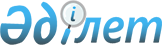 О внесении изменений и дополнений в Закон Республики Казахстан "О республиканском бюджете на 2014-2016 годы"Закон Республики Казахстан от 31 марта 2014 года № 182-V 3PK      Примечание РЦПИ!

      Порядок введения в действие настоящего Закона см. ст. 2

      Статья 1. Внести в Закон Республики Казахстан от 3 декабря 2013 года «О республиканском бюджете на 2014–2016 годы» (Ведомости Парламента Республики Казахстан, 2013 г., № 19, ст. 111) следующие изменения и дополнения:



      1) статьи 1, 2, 8 и 10 изложить в следующей редакции:

      «Статья 1. Утвердить республиканский бюджет на 2014–2016 годы согласно приложениям 1, 2 и 3 соответственно, в том числе на 2014 год в следующих объемах:

      1) доходы – 6 129 775 352 тысячи тенге, в том числе по:

      налоговым поступлениям – 4 273 818 283 тысячи тенге;

      неналоговым поступлениям – 79 850 486 тысяч тенге;

      поступлениям от продажи основного капитала – 7 485 463 тысячи тенге;

      поступлениям трансфертов – 1 768 621 120 тысяч тенге;

      2) затраты – 6 833 672 664 тысячи тенге;

      3) чистое бюджетное кредитование – 44 953 725 тысяч тенге, в том числе:

      бюджетные кредиты – 120 060 192 тысячи тенге;

      погашение бюджетных кредитов – 75 106 467 тысяч тенге;

      4) сальдо по операциям с финансовыми активами – 169 794 509 тысяч тенге, в том числе:

      приобретение финансовых активов – 171 044 509 тысяч тенге;

      поступления от продажи финансовых активов государства – 1 250 000 тысяч тенге;

      5) дефицит – -918 645 546 тысяч тенге, или 2,3 процента к валовому внутреннему продукту страны;

      6) финансирование дефицита бюджета – 918 645 546 тысяч тенге.

      Статья 2. Предусмотреть в республиканском бюджете на 2014 год поступления арендных плат за пользование Российской Федерацией комплексом «Байконур» в сумме 21 275 000 тысяч тенге и военными полигонами в сумме 4 585 410 тысяч тенге.»;

      «Статья 8. Предусмотреть в республиканском бюджете на 2014 год размер гарантированного трансферта из Национального фонда Республики Казахстан в сумме 1 480 000 000 тысяч тенге.»;

      «Статья 10. Установить с 1 января 2014 года:

      1) минимальный размер заработной платы – 19 966 тенге;

      2) размер государственной базовой пенсионной выплаты – 9 983 тенге;

      3) минимальный размер пенсии – 20 782 тенге;

      4) месячный расчетный показатель для исчисления пособий и иных социальных выплат, а также для применения штрафных санкций, налогов и других платежей в соответствии с законодательством Республики Казахстан – 1 852 тенге;

      5) величину прожиточного минимума для исчисления размеров базовых социальных выплат – 19 966 тенге.

      Установить с 1 апреля 2014 года:

      1) размер государственной базовой пенсионной выплаты – 10 450 тенге;

      2) минимальный размер пенсии – 21 736 тенге.»;



      2) дополнить статьями 11-1 и 12-1 следующего содержания:

      «Статья 11-1. Повышение с 1 апреля 2014 года пенсионных выплат осуществляется по республиканской бюджетной программе 002 «Социальное обеспечение отдельных категорий граждан» Министерства труда и социальной защиты населения Республики Казахстан в порядке, определяемом Правительством Республики Казахстан.»;

      «Статья 12-1. Установить с 1 апреля 2014 года ежемесячную надбавку за особые условия труда к должностным окладам работников государственных учреждений, не являющихся государственными служащими, а также работников государственных предприятий, финансируемых из местных бюджетов, в размере 10 процентов.»;



      3) статьи 14, 15, 21, 26 и 28 изложить в следующей редакции:

      «Статья 14. Распределение и (или) порядок использования целевых текущих трансфертов областными бюджетами, бюджетами городов Астаны и Алматы на 2014 год определяются на основании решения Правительства Республики Казахстан на:

      1) обеспечение безопасности дорожного движения;

      2) поддержку субъектов агропромышленного комплекса в регионах в рамках Программы по развитию агропромышленного комплекса в Республике Казахстан на 2013–2020 годы «Агробизнес-2020»;

      3) выплату государственной адресной социальной помощи;

      4) выплату государственных пособий на детей до 18 лет;

      5) оказание социальной защиты и помощи населению;

      6) поддержку частного предпринимательства в регионах в рамках Программы «Дорожная карта бизнеса-2020»;

      7) субсидирование стоимости услуг по подаче питьевой воды из особо важных групповых и локальных систем водоснабжения, являющихся безальтернативными источниками питьевого водоснабжения;

      8) изъятие земельных участков для государственных нужд; 

      9) финансирование приоритетных проектов транспортной инфраструктуры;

      10) выплату ежемесячной надбавки за особые условия труда к должностным окладам работников государственных учреждений, не являющихся государственными служащими, а также работников государственных предприятий, финансируемых из местных бюджетов, в размере 10 процентов с 1 апреля 2014 года;

      11) реализацию государственного образовательного заказа в дошкольных организациях образования;

      12) реализацию Государственной программы развития образования Республики Казахстан на 2011–2020 годы;

      13) обновление и переоборудование учебно-производственных мастерских, лабораторий учебных заведений технического и профессионального образования;

      14) повышение оплаты труда учителям, прошедшим повышение квалификации по трехуровневой системе;

      15) увеличение государственного образовательного заказа на подготовку специалистов в организациях технического и профессионального образования;

      16) апробирование подушевого финансирования начального, основного среднего и общего среднего образования;

      17) увеличение размера стипендий обучающимся в организациях технического и профессионального образования;

      18) обеспечение и расширение гарантированного объема бесплатной медицинской помощи;

      19) материально-техническое оснащение медицинских организаций здравоохранения на местном уровне;

      20) увеличение размера стипендий обучающимся в организациях технического и профессионального, послесреднего образования на основании государственного образовательного заказа местных исполнительных органов;

      21) поддержку использования возобновляемых источников энергии.

      Статья 15. Распределение и (или) порядок использования средств, реализуемых по следующим направлениям, определяются на основании решения Правительства Республики Казахстан:

      1) возмещение ставки вознаграждения по кредитам (лизингу) на поддержку сельского хозяйства;

      2) субсидирование ставок вознаграждения по кредитным и лизинговым обязательствам субъектов агропромышленного комплекса для финансового оздоровления;

      3) разработка профессиональных стандартов;

      4) возмещение ущерба работникам ликвидированных шахт, переданных Республиканскому государственному специализированному предприятию «Карагандаликвидшахт».»;

      «Статья 21. Утвердить резерв Правительства Республики Казахстан на 2014 год в сумме 104 090 308 тысяч тенге.»;

      «Статья 26. Установить лимит правительственного долга на 31 декабря 2014 года в размере 5 673 012 237 тысяч тенге.»;

      «Статья 28. Установить лимит концессионных обязательств Правительства Республики Казахстан в 2014 году в размере 279 800 000 тысяч тенге.»;



      4) приложения 1 и 4 к указанному Закону изложить в редакции согласно приложениям 1 и 2 к настоящему Закону.



      Статья 2. Настоящий Закон вводится в действие с 1 января 2014 года.      Президент

      Республики Казахстан                   Н. НАЗАРБАЕВ

ПРИЛОЖЕНИЕ 1         

к Закону Республики Казахстан  

«О внесении изменений и дополнений 

в Закон Республики Казахстан    

«О республиканском бюджете     

на 2014 – 2016 годы»        

от 31 марта 2014 года № 182-V ЗРКПРИЛОЖЕНИЕ 1                

к Закону Республики Казахстан       

«О республиканском бюджете на 2014 - 2016 годы»

от 3 декабря 2013 года № 148-V ЗРК    

                   Республиканский бюджет на 2014 год

ПРИЛОЖЕНИЕ 2           

к Закону Республики Казахстан  

«О внесении изменений и дополнений 

в Закон Республики Казахстан    

«О республиканском бюджете     

на 2014 – 2016 годы»      

от 31 марта 2014 года № 182-V ЗРКПРИЛОЖЕНИЕ 4                

к Закону Республики Казахстан       

«О республиканском бюджете на 2014 - 2016 годы»

от 3 декабря 2013 года № 148-V ЗРК    

                 Объемы поступлений в бюджет на 2014 год,

          направляемые в Национальный фонд Республики Казахстан
					© 2012. РГП на ПХВ «Институт законодательства и правовой информации Республики Казахстан» Министерства юстиции Республики Казахстан
				КатегорияКатегорияКатегорияНаименованиеСумма, 

тыс. тенгеКлассКлассНаименованиеСумма, 

тыс. тенгеПодклассНаименованиеСумма, 

тыс. тенге11123I. Доходы6 129 775 352
1
Налоговые поступления4 273 818 283
1
Подоходный налог1 222 192 400
1Корпоративный подоходный налог1 222 192 4005
Внутренние налоги на товары, работы и услуги1 761 698 157
1Hалог на добавленную стоимость1 480 053 4652Акцизы52 394 2563Поступления за использование природных и других ресурсов218 211 4474Сборы за ведение предпринимательской и профессиональной деятельности4 143 6055Налог на игорный бизнес6 895 3846
Hалоги на международную торговлю и внешние операции1 271 417 408
1Таможенные платежи1 251 937 8752Прочие налоги на международную торговлю и операции19 479 5338
Обязательные платежи, взимаемые за совершение юридически значимых действий и (или) выдачу документов уполномоченными на то государственными органами или должностными лицами18 510 318
1Государственная пошлина18 510 3182
Неналоговые поступления79 850 486
1
Доходы от государственной собственности47 368 831
1Поступления части чистого дохода государственных предприятий1 819 3743Дивиденды на государственные пакеты акций, находящиеся в государственной собственности10 617 3644Доходы на доли участия в юридических лицах, находящиеся в государственной собственности18 2035Доходы от аренды имущества, находящегося в государственной собственности26 924 5446Вознаграждения за размещение бюджетных средств на банковских счетах300 0777Вознаграждения по кредитам, выданным из государственного бюджета1 717 9859Прочие доходы от государственной собственности5 971 2842
Поступления от реализации товаров (работ, услуг) государственными учреждениями, финансируемыми из государственного бюджета1 690 048
1Поступления от реализации товаров (работ, услуг) государственными учреждениями, финансируемыми из государственного бюджета1 690 0483
Поступления денег от проведения государственных закупок, организуемых государственными учреждениями, финансируемыми из государственного бюджета36 117
1Поступления денег от проведения государственных закупок, организуемых государственными учреждениями, финансируемыми из государственного бюджета36 1174
Штрафы, пени, санкции, взыскания, налагаемые государственными учреждениями, финансируемыми из государственного бюджета, а также содержащимися и финансируемыми из бюджета (сметы расходов) Национального Банка Республики Казахстан 15 877 577
1Штрафы, пени, санкции, взыскания, налагаемые государственными учреждениями, финансируемыми из государственного бюджета, а также содержащимися и финансируемыми из бюджета (сметы расходов) Национального Банка Республики Казахстан, за исключением поступлений от организаций нефтяного сектора 15 877 5775
Гранты1 618 383
2Финансовая помощь1 618 3836
Прочие неналоговые поступления13 259 530
1Прочие неналоговые поступления13 259 5303
Поступления от продажи основного капитала7 485 463
1
Продажа государственного имущества, закрепленного за государственными учреждениями150 000
1Продажа государственного имущества, закрепленного за государственными учреждениями150 0002
Продажа товаров из государственного материального резерва7 335 463
1Продажа товаров из государственного материального резерва7 335 4634
Поступления трансфертов 1 768 621 120
1
Трансферты из нижестоящих органов государственного управления138 621 120
1Трансферты из областных бюджетов, бюджетов городов Астаны и Алматы138 621 1204
Трансферты из Национального фонда 1 630 000 000
1Трансферты из Национального фонда в республиканский бюджет1 630 000 000Функциональная группаФункциональная группаФункциональная группаНаименованиеСумма, 

тыс. тенгеАдминистраторАдминистраторНаименованиеСумма, 

тыс. тенгеПрограммаНаименованиеСумма, 

тыс. тенге11123II Затраты6 833 672 664
1
Государственные услуги общего характера295 683 538
101
Администрация Президента Республики Казахстан4 636 132
001Услуги по обеспечению деятельности Главы государства 3 744 916002Прогнозно-аналитическое обеспечение стратегических аспектов внутренней и внешней политики государства245 271003Обеспечение сохранности архивного фонда, печатных изданий и их специальное использование232 983005Капитальные расходы подведомственных учреждений22 827006Услуги по обеспечению духовно-нравственного возрождения общества14 740007Обеспечение деятельности Службы центральных коммуникаций375 395102
Хозяйственное управление Парламента Республики Казахстан10 378 436
001Услуги по обеспечению деятельности Парламента Республики Казахстан 9 793 128004Капитальные расходы ХОЗУ Парламента Республики Казахстан564 440090Социологические исследования по разработке законопроектов20 868104
Канцелярия Премьер-Министра Республики Казахстан3 097 839
001Услуги по обеспечению деятельности Премьер-Министра Республики Казахстан 1 721 205002Услуги по обеспечению технической защиты информации в государственных органах и учреждениях59 530004Капитальные расходы подведомственных учреждений231 083005Услуги по подготовке и повышению квалификации специалистов государственных органов и учреждений в области информационной безопасности36 572011Обеспечение деятельности Назарбаев центра 1 049 449106
Национальный центр по правам человека68 832
001Услуги по соблюдению прав и свобод человека и гражданина68 029002Капитальные расходы Национального центра по правам человека803201
Министерство внутренних дел Республики Казахстан16 499
002Обеспечение политических интересов страны в области общественного порядка16 499204
Министерство иностранных дел Республики Казахстан58 022 329
001Услуги по координации внешнеполитической деятельности 2 530 294003Делимитация и демаркация Государственной границы Республики Казахстан227 532004Капитальные расходы Министерства иностранных дел Республики Казахстан11 881 970005Заграничные командировки3 070 194008Обеспечение специальной, инженерно-технической и физической защиты дипломатических представительств за рубежом103 302009Строительство объектов недвижимости за рубежом для размещения дипломатических представительств Республики Казахстан3 418 120010Представление интересов Республики Казахстан за рубежом25 844 643013Представление интересов Республики Казахстан в международных организациях, уставных и других органах Содружества Независимых Государств 272 110017Участие Республики Казахстан в международных организациях, иных международных и прочих органах7 177 778019Обеспечение реализации информационно-имиджевой политики 3 496 386214
Министерство регионального развития Республики Казахстан11 253 845
007Обеспечение реализации исследований проектов, осуществляемых совместно с международными организациями1 209 605008Повышение конкурентоспособности регионов 677 161028Выплата премий по вкладам в жилищные строительные сбережения9 367 079215
Министерство транспорта и коммуникаций Республики Казахстан42 903 195
024Организация деятельности центров обслуживания населения по предоставлению государственных услуг физическим и юридическим лицам по принципу «одного окна» 16 277 049025Сопровождение системы управления и мониторинга сетей операторов связи 6 384 940026Модернизация системы мониторинга радиочастотного спектра Республики Казахстан 2 002 307027Международно-правовая защита и координация орбитально-частотного ресурса Республики Казахстан 151 991036Сопровождение системы мониторинга информационно-коммуникационных сетей 234 120039Обеспечение функционирования межведомственных информационных систем 8 973 914040Создание информационной инфраструктуры государственных органов926 762042Услуги по проведению оценки эффективности деятельности центральных государственных и местных исполнительных органов по применению информационных технологий 56 250043Развитие государственной базы данных «Е-лицензирование» 1 055 664046Развитие электронного правительства907 323050Целевые трансферты на развитие областным бюджетам, бюджетам городов Астаны и Алматы на строительство специализированных центров обслуживания населения2 444 333052Создание информационной системы экстренного вызова при авариях и катастрофах2 494 796053Создание информационной системы мобильного Правительства Республики Казахстан 993 746217
Министерство финансов Республики Казахстан69 525 498
001Услуги по обеспечению исполнения и контроля за исполнением государственного бюджета50 212 501002Осуществление аудита инвестиционных проектов, финансируемых международными финансовыми организациями 37 800003Проведение процедур ликвидации и банкротства35 128009Услуги кинологического центра131 646014Модернизация таможенной службы2 549 265016Приватизация, управление государственным имуществом, постприватизационная деятельность и регулирование споров, связанных с этим546 962019Выплата курсовой разницы по льготным жилищным кредитам12 157021Капитальные расходы Министерства финансов Республики Казахстан2 454 063023Проведение таможенной экспертизы26 031025Услуги учебно-методического центра65 664026Строительство объектов таможенного контроля и таможенной инфраструктуры543 863027Проведение мониторинга собственности и использование его результатов276 425033Модернизация автоматизированной интегрированной информационной системы «Электронные государственные закупки»733 438040Строительство центров приема и обработки информации налоговых органов547 872061Создание интегрированной автоматизированной информационной системы «е-Минфин» 3 863 372064Создание информационной системы «Электронные счета фактуры»1 808 104067Финансирование политических партий3 976 406070Учет арендованного имущества комплекса «Байконур»26 160072Реформирование системы налогового администрирования884 794073Развитие Интегрированной информационной системы Казначейства и создание компонента «Казначейство-клиент»793 847222
Министерство экономики и бюджетного планирования Республики Казахстан9 275 521
001Услуги по формированию и развитию экономической и торговой политики, системы государственного планирования и управления4 492 798005Услуги по совершенствованию мобилизационной подготовки и мобилизации 51 127006Экспертиза и оценка документации по вопросам бюджетных инвестиций и концессии, инвестиционных проектов для предоставления государственных гарантий477 032010Взаимодействие с международными рейтинговыми агентствами по вопросам пересмотра суверенного кредитного рейтинга Республики Казахстан41 100011Обеспечение реализации исследований проектов, осуществляемых совместно с международными организациями 1 805 796012Совершенствование государственного управления179 520013Услуги по обеспечению проведения ежегодного заседания Азиатского банка развития в городе Астана1 030 370015Услуги по реализации торговой политики433 749016Услуги по обеспечению проведения Астанинского экономического форума431 200017Капитальные расходы Министерства экономики и бюджетного планирования Республики Казахстан79 660022Проведение оценки реализации бюджетных инвестиционных проектов и бюджетных инвестиций посредством участия государства в уставном капитале юридических лиц89 169024Развитие информационных систем в сфере экономики, государственного планирования и анализа164 000225
Министерство образования и науки Республики Казахстан37 707 460
014Государственные премии и стипендии 97 157055Научная и (или) научно-техническая деятельность 32 202 161130Базовое финансирование субъектов научной и (или) научно-технической деятельности5 408 142406
Счетный комитет по контролю за исполнением республиканского бюджета1 392 258
001Услуги по обеспечению контроля за исполнением республиканского бюджета 1 022 225003Повышение квалификации и переподготовка кадров органов финансового контроля72 583004Исследование финансовых нарушений 144 192005Капитальные расходы Счетного комитета по контролю за исполнением республиканского бюджета11 438006Создание интегрированной информационной системы Счетного комитета по контролю за исполнением республиканского бюджета141 820606
Агентство Республики Казахстан по статистике9 440 501
001Услуги по регулированию в области статистической деятельности и межотраслевой координации государственной статистики6 174 418002Услуги по сбору и обработке статистических данных1 693 200007Капитальные расходы Агентства Республики Казахстан по статистике102 793009Услуги по распространению статистических данных53 886012Укрепление национальной статистической системы Республики Казахстан1 416 204608
Агентство Республики Казахстан по делам государственной службы2 196 698
001Формирование и реализация единой государственной политики в сфере государственной службы1 303 965005Услуги по тестированию кадров государственной службы республики 286 766009Капитальные расходы Агентства Республики Казахстан по делам государственной службы34 894013Создание интегрированной информационной системы управления персоналом «Е-қызмет»462 655015Проведение научных исследований и разработка научно-прикладных методик 67 262016Поддержка регионального хаба в сфере государственной службы41 156637
Конституционный Совет Республики Казахстан280 553
001Обеспечение верховенства Конституции Республики Казахстан на территории республики 277 153002Капитальные расходы Конституционного Совета Республики Казахстан3 400690
Центральная избирательная комиссия Республики Казахстан912 075
001Организация проведения выборов482 433002Проведение выборов429 642694
Управление делами Президента Республики Казахстан34 575 867
001Услуги по обеспечению деятельности Главы государства, Премьер-Министра и других должностных лиц государственных органов 31 734 942009Обновление парка автомашин для государственных органов 882 693017Капитальные расходы Управления делами Президента Республики Казахстан888 123024Капитальные расходы подведомственных организаций Управления делами Президента Республики Казахстан 1 070 1092
Оборона455 672 954
202
Министерство по чрезвычайным ситуациям Республики Казахстан84 707 822
001Услуги по формированию и реализации государственной политики в области предупреждения и ликвидации чрезвычайных ситуаций природного и техногенного характера9 391 370002Предупреждение и ликвидация чрезвычайных ситуаций природного и техногенного характера35 978 268003Строительство и реконструкция объектов защиты от чрезвычайных ситуаций16 549 760004Разработка стандартов в области пожарной и промышленной безопасности 12 713005Капитальные расходы Министерства по чрезвычайным ситуациям Республики Казахстан 501 853007Подготовка специалистов государственных органов и учреждений к действиям в условиях чрезвычайной ситуации33 907008Приобретение жилья военнослужащим353 815009Прикладные научные исследования в области чрезвычайных ситуаций102 478011Капитальные расходы подведомственных государственных учреждений и организаций Министерства по чрезвычайным ситуациям Республики Казахстан 18 745 599016Создание корпоративной информационно-коммуникационной системы чрезвычайных ситуаций и гражданской обороны1 612 922017Подготовка специалистов системы Министерства по чрезвычайным ситуациям в зарубежных учебных заведениях 64 502020Целевые трансферты на развитие областным бюджетам, бюджетам городов Астаны и Алматы на проведение работ по инженерной защите населения, объектов и территорий от природных стихийных бедствий 1 060 559022Усиление национального потенциала по оценке рисков, предупреждению и реагированию на стихийные бедствия60 773023Создание информационной системы единой дежурно-диспетчерской службы 112 Министерства по чрезвычайным ситуациям Республики Казахстан239 303208
Министерство обороны Республики Казахстан362 683 666
001Услуги по определению и реализации государственной политики в области организации обороны и Вооруженных Сил Республики Казахстан 2 189 708002Создание автоматизированной системы управления Вооруженных Сил9 720 265004Строительство объектов Вооруженных Сил20 142 466006Модернизация, восстановление и приобретение вооружения, военной и иной техники, систем связи в рамках межотраслевой государственной программы106 313 975007Тыловое обеспечение Вооруженных Сил36 260 419010Обеспечение специальной деятельности9 461 536013Обеспечение внешнеполитических интересов778 820014Повышение воспитательной и морально-психологической подготовки военнослужащих709 271016Капитальные расходы Вооруженных Сил Республики Казахстан18 554 886019Повышение боевой готовности Вооруженных Сил Республики Казахстан154 329 943021Обеспечение жильем военнослужащих3 938 858027Капитальные расходы подведомственных государственных предприятий Министерства обороны Республики Казахстан 8 160090Исследования в области обороны275 359678
Республиканская гвардия Республики Казахстан8 281 466
001Участие в обеспечении безопасности охраняемых лиц, объектов и в выполнении церемониальных ритуалов8 263 266002Программа развития Республиканской гвардии18 2003
Общественный порядок, безопасность, правовая, судебная, уголовно-исполнительная деятельность559 683 024
104
Канцелярия Премьер-Министра Республики Казахстан876 860
003Обеспечение фельдъегерской связью государственных учреждений876 860201
Министерство внутренних дел Республики Казахстан246 284 812
001Услуги по определению и организации реализации государственной политики в области охраны общественного порядка и обеспечения общественной безопасности 55 919 174003Обеспечение защиты прав и свобод лиц, участвующих в уголовном процессе363 678004Услуги внутренних войск по обеспечению общественной безопасности 45 845 642005Услуги по обеспечению деятельности Министерства внутренних дел Республики Казахстан736 391007Строительство, реконструкция объектов общественного порядка, безопасности и уголовно-исполнительной системы8 723 092009Целевые трансферты на развитие областным бюджетам и бюджету города Алматы на строительство объектов общественного порядка и безопасности2 909 507010Услуги по охране общественного порядка и обеспечению общественной безопасности 24 603 139015Изготовление документов, удостоверяющих личность 7 772 777016Изготовление водительских удостоверений, документов, номерных знаков для государственной регистрации транспортных средств4 279 261017Осуществление оперативно-розыскной деятельности10 186 425018Оплата юридической помощи, оказываемой адвокатами лицам, освобожденным от ее оплаты89 420020Услуги по профилактике наркомании и наркобизнеса55 103022Капитальные расходы Министерства внутренних дел Республики Казахстан6 791 852024Капитальные расходы подведомственных учреждений Министерства внутренних дел Республики Казахстан4 068 027025Стимулирование добровольной возмездной сдачи незаконно хранящегося оружия, боеприпасов и взрывчатых веществ365 401027Капитальные расходы внутренних войск Министерства внутренних дел Республики Казахстан21 303 511040Содержание осужденных, подозреваемых и обвиняемых лиц37 650 501041Капитальные расходы органов и учреждений уголовно-исполнительной системы6 380 825045Целевые текущие трансферты областным бюджетам, бюджетам городов Астаны и Алматы на обеспечение безопасности дорожного движения715 820049Строительство комплекса служебных зданий1 987 173051Развитие информационных систем Министерства внутренних дел Республики Казахстан3 124 323057Создание программно-аппаратных комплексов центров оперативного управления малых городов Республики Казахстан2 280 000058Целевые текущие трансферты областному бюджету Алматинской области на содержание дополнительной штатной численности сотрудников административной полиции80 378104Борьба с наркоманией и наркобизнесом53 392221
Министерство юстиции Республики Казахстан32 520 256
001Правовое обеспечение деятельности государства 8 869 003002Проведение судебных экспертиз 3 619 961005Оказание юридической помощи адвокатами950 567006Научная экспертиза проектов нормативных правовых актов, международных договоров, концепций законопроектов1 614 866007Охрана прав интеллектуальной собственности10 250009Правовая пропаганда528 701013Обеспечение исполнения судебных актов4 280 597016Оценка, хранение и реализация конфискованного и арестованного имущества100 578022Капитальные расходы органов юстиции 2 651 597047Представление и защита интересов государства, оценка перспектив судебных или арбитражных разбирательств и юридическая экспертиза проектов контрактов на недропользование и инвестиционных договоров8 695 435050Совершенствование правозащитных механизмов в Казахстане и эффективная реализация рекомендаций Универсального периодического обзора ООН25 088055Обеспечение деятельности Института законодательства Республики Казахстан355 976057Создание эталонного контрольного банка нормативных правовых актов Республики Казахстан в электронном виде185 023058Создание автоматизированной информационной системы органов исполнительного производства178 426059Реализация проекта институционального укрепления сектора правосудия 454 188410
Комитет национальной безопасности Республики Казахстан175 188 635
001Обеспечение национальной безопасности164 759 748002Программа развития системы национальной безопасности10 428 887411
Служба внешней разведки Республики Казахстан «Сырбар»8 816 699
001Обеспечение внешней разведки8 816 699501
Верховный Суд Республики Казахстан30 824 725
001Обеспечение судебными органами судебной защиты прав, свобод и законных интересов граждан и организаций26 765 517003Обеспечение защиты прав и свобод лиц, участвующих в судебном процессе34 796004Обеспечение жильем судей1 260 356009Капитальные расходы органов судебной системы1 564 977012Строительство объектов органов судебной системы730 652013Внедрение института медиации в Республике Казахстан12 000014Создание электронного архива судебных документов451 837015Совершенствование системы судебного мониторинга в Республике Казахстан 4 590502
Генеральная прокуратура Республики Казахстан29 511 809
001Осуществление высшего надзора за точным и единообразным применением законов и подзаконных актов в Республике Казахстан 20 400 534002Межгосударственное информационное взаимодействие по ведению криминального и оперативного учетов1 442004Капитальные расходы Генеральной прокуратуры Республики Казахстан992 878006Услуги по обеспечению государственных органов, юридических лиц учетной, статистической информацией в сфере правовой статистики и специальных учетов4 093 397008Строительство, реконструкция объектов для органов прокуратуры3 191 760009Обеспечение защиты прав и свобод лиц, участвующих в уголовном процессе98 329010Создание системы информационного обмена для правоохранительных и специальных государственных органов Республики Казахстан381 772013Создание информационной системы «Единый банк данных лиц, имеющих обязательства перед государством, «Шектеу»201 697014Представление и защита интересов государства 150 000618
Агентство Республики Казахстан по борьбе с экономической и коррупционной преступностью (финансовая полиция)20 952 006
001Минимизация уровня коррупциогенности общественных отношений и криминализации экономики13 454 638002Услуги по обеспечению защиты прав и свобод лиц, участвующих в уголовном процессе314 381005Капитальные расходы Агентства Республики Казахстан по борьбе с экономической и коррупционной преступностью (финансовая полиция)2 001 486007Оперативно-розыскная деятельность органов финансовой полиции4 688 282008Развитие Единой автоматизированной информационно-телекоммуникационной системы493 219680
Служба охраны Президента Республики Казахстан14 707 222
001Обеспечение безопасности Глав государств и отдельных должностных лиц9 847 565002Программа развития Службы охраны Президента Республики Казахстан4 859 6574
Образование486 685 027
104
Канцелярия Премьер-Министра Республики Казахстан1
008Услуги по обучению государственных служащих для повышения квалификации с привлечением зарубежных специалистов1201
Министерство внутренних дел Республики Казахстан9 251 440
021Образование в системе Министерства внутренних дел Республики Казахстан8 204 934053Строительство и реконструкция объектов образования 1 046 506202
Министерство по чрезвычайным ситуациям Республики Казахстан726 816
006Подготовка специалистов с высшим профессиональным образованием726 816208
Министерство обороны Республики Казахстан8 811 199
005Общеобразовательное обучение в специализированных организациях образования362 340011Подготовка специалистов с высшим и послевузовским профессиональным образованием7 865 524017Подготовка специалистов в организациях технического и профессионального, послесреднего образования 583 335214
Министерство регионального развития Республики Казахстан163 772
005Повышение квалификации руководящих работников и менеджеров в сфере предпринимательства 163 772225
Министерство образования и науки Республики Казахстан429 164 058
001Формирование и реализация государственной политики в области образования и науки3 675 485002Подготовка специалистов в организациях технического и профессионального, послесреднего образования и оказание социальной поддержки обучающимся3 229 242004Развитие сетей инновационной системы по проекту коммерциализации научных исследований3 637 890005Строительство и реконструкция объектов образования и науки9 622 418008Методологическое обеспечение в области образования и науки3 934 435009Обучение и воспитание одаренных детей21 764 390010Проведение республиканских школьных олимпиад, конкурсов, внешкольных мероприятий республиканского значения889 331011Целевые текущие трансферты областным бюджетам, бюджетам городов Астаны и Алматы на реализацию государственного образовательного заказа в дошкольных организациях образования55 873 061012Целевые трансферты на развитие областным бюджетам, бюджетам городов Астаны и Алматы на строительство и реконструкцию объектов образования и областному бюджету Алматинской области, бюджету города Алматы для сейсмоусиления объектов образования73 953 464017Подготовка кадров в области культуры и искусства5 148 779020Подготовка специалистов с высшим, послевузовским образованием и оказание социальной поддержки обучающимся96 096 169023Повышение квалификации и переподготовка кадров государственных организаций образования10 145 487028Подготовка специалистов в высших учебных заведениях за рубежом в рамках программы «Болашак»20 830 750031Целевые текущие трансферты областным бюджетам, бюджетам городов Астаны и Алматы на реализацию Государственной программы развития образования Республики Казахстан на 2011-2020 годы2 331 193033Оценка уровня знания казахского языка граждан Республики Казахстан и проведение внешней оценки качества образования1 948 050035Капитальные расходы организаций образования 3 075 431036Капитальные расходы Министерства образования и науки Республики Казахстан32 429045Целевые текущие трансферты областным бюджетам, бюджетам городов Астаны и Алматы на обновление и переоборудование учебно-производственных мастерских, лабораторий учебных заведений технического и профессионального образования4 250 000049Нравственно-духовное образование детей и учащейся молодежи49 559050Оплата услуг поверенным агентам по возврату образовательных кредитов150 878052Внедрение системы электронного обучения в организациях среднего и технического профессионального образования5 347 930057Услуги по обеспечению деятельности АО «Холдинг «Кәсіпқор»4 188 280060Целевой вклад в АОО «Назарбаев Интеллектуальные школы»28 010 882062Целевые текущие трансферты областным бюджетам, бюджетам городов Астаны и Алматы на повышение оплаты труда учителям, прошедшим повышение квалификации по трехуровневой системе4 671 845064Услуги по подготовке специалистов с высшим и послевузовским образованием и организации деятельности в АОО "Назарбаев Университет"15 098 153065Оплата услуг оператору Государственной образовательной накопительной системы128 263068Подготовка и повышение квалификации руководителей (топ-менеджеров) вузов Республики Казахстан на базе АОО «Назарбаев университет» 262 407074Модернизация технического и профессионального образования1 595 115084Целевые текущие трансферты бюджету города Астаны на изъятие земельных участков под строительство объектов образования14 297085Целевые текущие трансферты областным бюджетам, бюджетам городов Астаны и Алматы на увеличение государственного образовательного заказа на подготовку специалистов в организациях технического и профессионального образования1 000 000089Целевые текущие трансферты областным бюджетам на апробирование подушевого финансирования начального, основного среднего и общего среднего образования12 076 663090Оплата услуг оператору по подушевому финансированию42 179092Целевой вклад в АОО «Назарбаев Университет»34 150 438093Целевые текущие трансферты областным бюджетам, бюджетам городов Астаны и Алматы на увеличение размера стипендии обучающимся в организациях технического и профессионального образования1 935 949104Борьба с наркоманией и наркобизнесом3 216226
Министерство здравоохранения Республики Казахстан32 507 217
002Подготовка специалистов в организациях технического и профессионального, послесреднего образования и оказание социальной поддержки обучающимся638 874003Подготовка специалистов с высшим, послевузовским образованием и оказание социальной поддержки обучающимся27 604 601014Повышение квалификации и переподготовка кадров государственных организаций здравоохранения1 364 270024Капитальные расходы государственных организаций образования системы здравоохранения139 444026Строительство и реконструкция объектов образования2 653 713063Целевые текущие трансферты областным бюджетам, бюджетам городов Астаны и Алматы на увеличение размера стипендий обучающимся в организациях технического и профессионального, послесреднего образования на основании государственного образовательного заказа местных исполнительных органов106 315233
Министерство индустрии и новых технологий Республики Казахстан11 803
023Повышение квалификации и переподготовка кадров в области технического регулирования и метрологии11 803235
Министерство культуры и информации Республики Казахстан23 469
013Повышение квалификации и переподготовка кадров государственных организаций культуры 23 469601
Национальное космическое агентство Республики Казахстан50 000
017Организация переподготовки и повышения квалификации специалистов космической отрасли50 000607
Агентство Республики Казахстан по защите прав потребителей 26 398
006Повышение квалификации и переподготовка кадров в области защиты прав потребителей и санитарно-эпидемиологического благополучия26 398608
Агентство Республики Казахстан по делам государственной службы1 557 872
003Услуги по повышению квалификации государственных служащих с привлечением иностранных преподавателей112 307004Подготовка, переподготовка и повышение квалификации государственных служащих 1 445 565618
Агентство Республики Казахстан по борьбе с экономической и коррупционной преступностью (финансовая полиция)1 059 512
004Подготовка специалистов с высшим профессиональным образованием1 059 512694
Управление делами Президента Республики Казахстан176 549
011Повышение квалификации и переподготовка кадров медицинских организаций176 549696
Агентство Республики Казахстан по делам спорта и физической культуры3 154 921
002Обучение и воспитание одаренных в спорте детей 2 571 773003Подготовка специалистов в организациях технического, профессионального, послесреднего образования и оказаниe социальной поддержки обучающимся 583 1485
Здравоохранение660 854 147
201
Министерство внутренних дел Республики Казахстан7 256 801
014Услуги по лечению военнослужащих, сотрудников правоохранительных органов и членов их семей 2 392 932039Строительство и реконструкция объектов здравоохранения4 863 869202
Министерство по чрезвычайным ситуациям Республики Казахстан2 674 200
111Проведение мероприятий в рамках реализации Государственной программы развития здравоохранения Республики Казахстан «Саламатты Қазақстан» на 2011-2015 годы2 674 200208
Министерство обороны Республики Казахстан4 851 723
008Медицинское обеспечение Вооруженных Сил4 851 723225
Министерство образования и науки Республики Казахстан479 354
019Оздоровление, реабилитация и организация отдыха детей479 354226
Министерство здравоохранения Республики Казахстан610 041 706
001Формирование государственной политики в области здравоохранения4 853 961005Целевые трансферты на развитие областным бюджетам, бюджетам городов Астаны и Алматы на строительство и реконструкцию объектов здравоохранения и областному бюджету Алматинской области, бюджету города Алматы для сейсмоусиления объектов здравоохранения31 480 856007Прикладные научные исследования 1 761 232008Хранение специального медицинского резерва63 958009Целевые текущие трансферты бюджету города Алматы на капитальный ремонт сейсмоусиляемых объектов здравоохранения1 922 863010Целевые текущие трансферты областным бюджетам, бюджетам городов Астаны и Алматы на обеспечение и расширение гарантированного объема бесплатной медицинской помощи291 547 866013Капитальные расходы Министерства здравоохранения Республики Казахстан 95 463016Строительство и реконструкция объектов здравоохранения350 000017Услуги по судебно-медицинской экспертизе 2 696 135019Создание информационных систем здравоохранения 4 837 874021Капитальные расходы государственных организаций здравоохранения на республиканском уровне6 163 327029Реформирование системы здравоохранения7 300 934031Внедрение международных стандартов в области больничного управления2 400 897036Обеспечение гарантированного объема бесплатной медицинской помощи, за исключением направлений, финансируемых на местном уровне223 617 656038Целевые текущие трансферты областным бюджетам, бюджетам городов Астаны и Алматы на материально-техническое оснащение медицинских организаций здравоохранения на местном уровне15 392 537069Целевой вклад в АОО «Назарбаев Университет»11 419 971103Межсекторальное и межведомственное взаимодействие по вопросам охраны здоровья граждан4 121 778104Борьба с наркоманией и наркобизнесом14 398607
Агентство Республики Казахстан по защите прав потребителей 24 327 621
004Обеспечение санитарно-эпидемиологического благополучия населения 11 882 185005Целевые текущие трансферты областным бюджетам, бюджетам городов Астаны и Алматы на обеспечение иммунопрофилактики населения12 445 436694
Управление делами Президента Республики Казахстан11 222 742
003Санитарно-эпидемиологическое благополучие населения на республиканском уровне160 967004Оказание медицинской помощи отдельным категориям граждан10 186 396005Техническое и информационное обеспечение медицинских организаций 85 272016Капитальные расходы медицинских организаций Управления делами Президента Республики Казахстан790 1076
Социальная помощь и социальное обеспечение1 518 452 255
213
Министерство труда и социальной защиты населения Республики Казахстан1 518 452 255
001Формирование государственной политики в области труда, занятости, социальной защиты и миграции населения2 996 138002Социальное обеспечение отдельных категорий граждан1 245 957 339003Специальные государственные пособия89 333 938004Единовременные государственные денежные компенсации отдельным категориям граждан51 426005Государственные пособия семьям, имеющим детей73 333 744007Прикладные научные исследования 79 009008Услуги по информационно-аналитическому обеспечению по базе занятости и бедности282 693009Целевые трансферты на развитие областным бюджетам, бюджетам городов Астаны и Алматы на строительство и реконструкцию объектов социального обеспечения1 179 000011Услуги по обеспечению выплаты пенсий и пособий21 083 216013Возмещение за вред, причиненный жизни и здоровью, возложенное судом на государство в случае прекращения деятельности юридического лица372 127014Капитальные расходы Министерства труда и социальной защиты населения Республики Казахстан123 641015Капитальные расходы организаций социальной защиты на республиканском уровне503 688021Совершенствование системы социальной защиты населения в соответствии с международными стандартами32 195028Услуги по повышению квалификации кадров социально-трудовой сферы30 559029Целевые текущие трансферты областным бюджетам, бюджетам городов Астаны и Алматы на выплату государственной адресной социальной помощи1 513 182030Целевые текущие трансферты областным бюджетам, бюджетам городов Астаны и Алматы на выплату государственных пособий на детей до 18 лет645 158033Развитие автоматизированной информационной системы Государственного центра по выплате пенсий и Единой информационной системы социально-трудовой сферы 37 796037Оказание протезно-ортопедической и сурдологической помощи на республиканском уровне173 127038Целевые текущие трансферты областным бюджетам, бюджетам городов Астаны и Алматы на оказание социальной защиты и помощи населению 3 463 140059Строительство и реконструкция объектов социального обеспечения18 000128Реализация мероприятий в рамках Дорожной карты занятости 202077 108 739145Разработка профессиональных стандартов134 4007
Жилищно-коммунальное хозяйство242 512 616
214
Министерство регионального развития Республики Казахстан239 252 424
022Проведение мероприятий по энергосбережению объектов социальной сферы и жилищно-коммунального хозяйства150 000023Проведение оценки технического состояния инженерных сетей250 000026Разработка обоснований инвестиций150 000030Повышение квалификации специалистов сферы жилищного хозяйства150 000031Разработка и апробация модели модернизации и управления жилищно-коммунальным хозяйством для малых населенных пунктов81 250033Целевые трансферты на развитие областным бюджетам, бюджетам городов Астаны и Алматы на проектирование, развитие, обустройство и (или) приобретение инженерно-коммуникационной инфраструктуры67 607 162034Создание Центров энергоэффективности жилищно-коммунального хозяйства в городах Астана, Алматы и Актобе 698 099035Целевые трансферты на развитие областным бюджетам, бюджетам городов Астаны и Алматы на развитие системы водоснабжения и водоотведения 53 883 000037Целевые трансферты на развитие областным бюджетам, бюджетам городов Астаны и Алматы на проектирование, строительство и (или) приобретение жилья коммунального жилищного фонда 39 690 909038Целевые трансферты на развитие областным бюджетам, бюджетам городов Астаны и Алматы на развитие коммунального хозяйства 20 806 535039Целевые трансферты на развитие областным бюджетам, бюджетам городов Астаны и Алматы на развитие благоустройства городов и населенных пунктов9 805 770040Целевые трансферты на развитие бюджету Алматинской области на формирование уставного капитала уполномоченной организации для строительства, проектирования жилья и инженерно-коммуникационной инфраструктуры8 047 699041Целевые трансферты на развитие областным бюджетам на развитие системы водоснабжения и водоотведения в сельских населенных пунктах37 932 000215
Министерство транспорта и коммуникаций Республики Казахстан2 410 192
033Целевые текущие трансферты областным бюджетам на изъятие земельных участков для государственных нужд 2 410 192237
Министерство окружающей среды и водных ресурсов Республики Казахстан850 000
040Разработка обоснований инвестиций по твердо-бытовым отходам850 0008
Культура, спорт, туризм и информационное пространство115 302 137
101
Администрация Президента Республики Казахстан160 323
004Хранение историко-культурных ценностей160 323225
Министерство образования и науки Республики Казахстан4 041 387
003Обеспечение доступа к научно-историческим ценностям13 975006Обеспечение доступности научной, научно-технической и научно-педагогической информации2 518 502040Проведение мероприятий по молодежной политике и патриотическому воспитанию граждан1 508 910233
Министерство индустрии и новых технологий Республики Казахстан840 698
056Целевые трансферты на развитие областным бюджетам, бюджетам городов Астаны и Алматы на развитие объектов туризма556 011073Формирование туристского имиджа Казахстана 284 687235
Министерство культуры и информации Республики Казахстан67 143 670
001Формирование государственной политики в области культуры и информации891 111002Капитальные расходы Министерства культуры и информации Республики Казахстан 1 350003Стимулирование деятелей в сфере культуры и информации74 763004Развитие государственного языка и других языков народа Казахстана1 203 700005Прикладные научные исследования 161 920006Капитальные расходы государственных организаций в области культуры и информации 186 336007Производство национальных фильмов 4 780 192008Проведение социально значимых и культурных мероприятий2 431 818009Обеспечение функционирования театрально-концертных организаций10 065 341010Обеспечение сохранности историко-культурного наследия 2 334 158011Проведение государственной политики в области внутриполитической стабильности и общественного согласия 876 649012Воссоздание, сооружение памятников историко-культурного наследия688 758014Свод и систематизация изучения культурного наследия казахского народа38 604015Обеспечение доступа к информации в публичных библиотеках республиканского значения 1 092 797018Издание социально-важных видов литературы 1 169 704019Обеспечение сохранности архивных документов и архива печати465 370020Пропаганда борьбы с наркоманией и наркобизнесом 12 804021Проведение государственной информационной политики 40 668 295694
Управление делами Президента Республики Казахстан1 493 280
006Проведение государственной информационной политики406 155015Развитие инфраструктуры Щучинско-Боровской курортной зоны1 087 125696
Агентство Республики Казахстан по делам спорта и физической культуры41 622 779
001Формирование государственной политики в сфере физической культуры и спорта 480 586004Поддержка развития массового спорта и национальных видов спорта438 093005Развитие спорта высших достижений 14 733 267007Капитальные расходы подведомственных организаций спорта515 831008Капитальные расходы Агентства Республики Казахстан по делам спорта и физической культуры 6 228009Повышение квалификации и переподготовка кадров в области спорта 8 698011Бюджетные инвестиции в области спорта 9 362 294012Целевые трансферты на развитие областным бюджетам, бюджетам городов Астаны и Алматы на развитие объектов спорта16 075 181104Борьба с наркоманией и наркобизнесом 2 6019
Топливно-энергетический комплекс и недропользование103 917 126
225
Министерство образования и науки Республики Казахстан430 382
024Мониторинг сейсмологической информации430 382231
Министерство нефти и газа Республики Казахстан18 710 546
001Услуги по координации деятельности в области нефтяной, газовой и нефтехимической промышленности 986 006002Обеспечение ведения учета государственного имущества, право пользования которым подлежит передаче подрядчикам по нефтегазовым проектам433 514015Капитальные расходы Министерства нефти и газа Республики Казахстан18 389024Целевые трансферты на развитие областным бюджетам, бюджетам городов Астаны и Алматы на развитие газотранспортной системы 17 272 637233
Министерство индустрии и новых технологий Республики Казахстан84 776 198
029Реализация инициативы прозрачности деятельности добывающих отраслей в Республике Казахстан45 000034Консервация и ликвидация урановых рудников, захоронение техногенных отходов 84 007035Обеспечение закрытия шахт Карагандинского угольного бассейна 621 670038Обеспечение радиационной безопасности на территории Республики Казахстан 2 677 817039Формирование геологической информации 285 727040Региональные, геолого-съемочные, поисково-оценочные и поисково-разведочные работы16 902 979041Мониторинг минерально-сырьевой базы и недропользования, подземных вод и опасных геологических процессов661 158043Возмещение ущерба работникам ликвидированных шахт, переданных в Республиканское государственное специализированное предприятие «Карагандаликвидшахт»458 889044Мониторинг ядерных испытаний 73 228047Создание Центра ядерной медицины и биофизики1 011 883048Целевые трансферты на развитие областным бюджетам, бюджетам городов Астаны и Алматы на развитие теплоэнергетической системы 60 618 345049Передислокация геофизической обсерватории «Боровое»902 000053Обеспечение повышения энергоэффективности173 655075Ликвидация и консервация нефтегазовых скважин259 84010
Сельское, водное, лесное, рыбное хозяйство, особо охраняемые природные территории, охрана окружающей среды и животного мира, земельные отношения185 996 746
212
Министерство сельского хозяйства Республики Казахстан92 003 142
001Планирование, регулирование, управление в сфере сельского хозяйства9 637 172074Капитальные расходы Министерства сельского хозяйства Республики Казахстан150 038077Погашение налоговой и иной задолженности 46 535201Капитальные расходы подведомственных государственных учреждений и организаций Министерства сельского хозяйства Республики Казахстан717 145212Научные исследования и мероприятия в области агропромышленного комплекса5 254 578214Развитие растениеводства и обеспечение продовольственной безопасности9 887 148215Обеспечение фитосанитарной безопасности9 122 447216Ветеринарные мероприятия и обеспечение пищевой безопасности16 491 888220Строительство объектов в сфере ветеринарии1 371 254224Мониторинг и оценка мелиоративного состояния орошаемых земель282 818225Субсидирование процентной ставки по кредитным и лизинговым обязательствам в рамках направления по финансовому оздоровлению субъектов агропромышленного комплекса14 700 000227Возмещение ставки вознаграждения по кредитам (лизингу) на поддержку сельского хозяйства 6 574 892228Целевые текущие трансферты областным бюджетам, бюджетам городов Астаны и Алматы на поддержку субъектов агропромышленного комплекса в регионах в рамках Программы по развитию агропромышленного комплекса в Республике Казахстан на 2013 - 2020 годы «Агробизнес-2020» 17 767 227214
Министерство регионального развития Республики Казахстан11 277 103
019Формирование сведений государственного земельного кадастра3 635 668020Обеспечение топографо-геодезической и картографической продукцией и ее хранение2 558 543052Целевые текущие трансферты областным бюджетам на субсидирование стоимости услуг по подаче питьевой воды из особо важных групповых и локальных систем водоснабжения, являющихся безальтернативными источниками питьевого водоснабжения5 082 892237
Министерство окружающей среды и водных ресурсов Республики Казахстан82 118 367
001Услуги по сохранению, восстановлению и улучшению качества окружающей среды, обеспечению перехода Республики Казахстан к устойчивому развитию4 947 612002Разработка качественных и количественных показателей (экологических нормативов и требований)46 920003Научные исследования в области охраны окружающей среды и природопользования 234 087004Строительство и реконструкция объектов охраны окружающей среды4 033 630008Проведение наблюдений за состоянием окружающей среды2 608 328009Целевые трансферты на развитие областным бюджетам, бюджетам городов Астаны и Алматы на строительство и реконструкцию объектов охраны окружающей среды2 547 883010Капитальные расходы Министерства окружающей среды и водных ресурсов Республики Казахстан272 115014Модернизация гидрометеорологической службы1 781018Капитальные расходы подведомственных государственных учреждений и организаций Министерства окружающей среды и водных ресурсов Республики Казахстан448 593020Уничтожение отходов, содержащих стойкие органические загрязнители в Казахстане 113 067027Сохранение лесов и увеличение лесистости территории республики2 226 006028Разработка и внедрение информационной системы по мониторингу биоразнообразия в пилотных особо охраняемых природных территориях Республики Казахстан74 469029Целевые текущие трансферты областным бюджетам, бюджетам городов Астаны и Алматы на поддержку использования возобновляемых источников энергии70 880031Управление лесным хозяйством, обеспечение сохранения и развития лесных ресурсов и животного мира13 768 771032Строительство и реконструкция объектов инфраструктуры лесного хозяйства и особо охраняемых природных территорий124 795033Целевые трансферты на развитие областному бюджету Жамбылской области на берегоукрепительные работы на реке Шу вдоль Государственной границы Республики Казахстан2 626 661034Строительство и реконструкция системы водоснабжения, гидротехнических сооружений32 263 812035Развитие объектов охраны подземных вод и очистки промышленных стоков в городе Усть-Каменогорске 1 346 139037Капитальный ремонт и восстановление особо аварийных участков межхозяйственных каналов и гидромелиоративных сооружений2 618 871038Регулирование использования и охраны водного фонда, обеспечение функционирования водохозяйственных систем и сооружений10 482 427039Сохранение и воспроизводство рыбных ресурсов и других водных животных840 975042Ликвидация природных и техногенных загрязнений 99 006043Развитие системы гидрометеомониторинга Щучинско-Боровской курортной зоны306 214044Совершенствование системы планирования, мониторинга, сохранения и эффективного использования природных ресурсов 15 325694
Управление делами Президента Республики Казахстан598 134
007Охрана, защита, воспроизводство лесов и животного мира598 13411
Промышленность, архитектурная, градостроительная и строительная деятельность25 022 597
214
Министерство регионального развития Республики Казахстан6 785 584
021Совершенствование нормативно-технических документов в сфере архитектурной, градостроительной и строительной деятельности6 735 584024Прикладные научные исследования в области строительства50 000231
Министерство нефти и газа Республики Казахстан361 302
022Услуги по привлечению инвестиций, функционированию и развитию специальной экономической зоны «Национальный индустриальный нефтехимический технопарк»61 080064Строительство инфраструктуры и ограждений территорий специальной экономической зоны «Национальный индустриальный нефтехимический технопарк» в Атырауской области300 222233
Министерство индустрии и новых технологий Республики Казахстан17 875 711
006Прикладные научные исследования технологического характера3 136 337008Обеспечение хранения информации388 651011Поддержка создания новых, модернизация и оздоровление действующих производств в рамках направления «Производительность-2020» 255 190015Целевые трансферты на развитие областным бюджетам, бюджетам городов Астаны и Алматы для развития индустриально-инновационной инфраструктуры в рамках направления «Инвестор - 2020»14 095 53312
Транспорт и коммуникации502 963 576
215
Министерство транспорта и коммуникаций Республики Казахстан493 715 276
001Услуги по формированию политики, координации, контроля, развития инфраструктуры и конкурентного рынка в области транспорта, коммуникаций, связи и информатизации3 638 816002Развитие автомобильных дорог на республиканском уровне 272 998 108003Капитальный, средний и текущий ремонт, содержание, озеленение, диагностика и инструментальное обследование автомобильных дорог республиканского значения35 880 000005Обеспечение водных путей в судоходном состоянии и содержание шлюзов5 400 564006Строительство и реконструкция инфраструктуры воздушного транспорта 500 000009Субсидирование железнодорожных пассажирских перевозок по социально значимым межобластным сообщениям25 500 000010Прикладные научные исследования в области транспорта и коммуникаций 11 400011Капитальные расходы Министерства транспорта и коммуникаций Республики Казахстан1 125 570014Обеспечение классификации и технической безопасности судов внутреннего водного плавания «река-море»111 548015Целевые трансферты на развитие бюджету города Астаны на увеличение уставного капитала юридических лиц для реализации проекта Новая транспортная система59 040 600016Обеспечение качества выполнения дорожно-строительных и ремонтных работ407 367019Субсидирование регулярных внутренних авиаперевозок1 308 103020Строительство и реконструкция инфраструктуры водного транспорта593 213028Целевые трансферты на развитие областным бюджетам, бюджетам городов Астаны и Алматы на развитие транспортной инфраструктуры71 380 796029Субсидирование убытков операторов сельской связи по предоставлению универсальных услуг связи 7 594 606030Содержание здания административно-технологического комплекса «Transport tower»468 603037Услуги по обучению населения в рамках «Электронного правительства»165 713038Техническое сопровождение системы мониторинга радиочастотного спектра и радиоэлектронных средств 325 190051Услуги по организации работ по строительству, реконструкции, ремонту и содержанию автомобильных дорог1 879 882054Обеспечение безопасности судоходства 126 000055Создание информационной системы по изготовлению, выдаче и контролю удостоверений личности моряка 148 904056Обеспечение первоначальной подготовки пилотов 160 222057Внедрение переносимости номера в сетях сотовой связи Республики Казахстан 50 071069Целевые текущие трансферты областным бюджетам на финансирование приоритетных проектов транспортной инфраструктуры4 900 000601
Национальное космическое агентство Республики Казахстан9 248 300
001Услуги по формированию политики, координации и контроля в области космической деятельности 324 558002Прикладные научные исследования в области космической деятельности1 010 000004Организация утилизации, рекультивации и ремонта объектов комплекса «Байконур», не входящих в состав арендуемых Российской Федерации170 000006Оплата услуг банкам-агентам по обслуживанию бюджетного кредита в рамках межправительственного соглашения11 900009Обеспечение управления космическими аппаратами4 234 804015Обеспечение сохранности объектов комплекса «Байконур», не вошедших в состав аренды Российской Федерации и исключенных из него95 453019Капитальные расходы Национального космического агентства Республики Казахстан3 900021Создание космической системы научно-технологического назначения 3 397 68513
Прочие451 173 215
102
Хозяйственное управление Парламента Республики Казахстан97 632
003Строительство зданий, сооружений ХОЗУ Парламента Республики Казахстан97 632202
Министерство по чрезвычайным ситуациям Республики Казахстан11 638 230
013Формирование государственного материального резерва9 896 299014Хранение государственного материального резерва 1 741 931203
Агентство Республики Казахстан по регулированию естественных монополий1 296 683
001Услуги в области регулирования деятельности субъектов естественных монополий по обеспечению эффективного функционирования и развития инфраструктурных отраслей экономики1 218 866004Капитальные расходы Агентства Республики Казахстан по регулированию естественных монополий77 817204
Министерство иностранных дел Республики Казахстан2 020 076
006Представительские затраты2 020 076214
Министерство регионального развития Республики Казахстан115 973 699
001Услуги по координации деятельности в области регионального развития, строительства, жилищно-коммунального хозяйства, развития предпринимательства и создания условий для эффективного использования и охраны земли, геодезического и картографического обеспечения3 703 146002Капитальные расходы Министерства регионального развития Республики Казахстан123 566003Оздоровление и усиление предпринимательского потенциала в рамках программы «Дорожная карта бизнеса - 2020»1 646 218004Оплата услуг оператора и финансового агента, оказываемых в рамках программы «Дорожная карта бизнеса – 2020»720 000006Информационное обеспечение предпринимателей594 263010Целевые текущие трансферты областному бюджету Мангистауской области на поддержку предпринимательства в городе Жанаозен200 000013Целевые текущие трансферты областным бюджетам, бюджетам городов Астаны и Алматы на поддержку частного предпринимательства в регионах в рамках Программы «Дорожная карта бизнеса - 2020»34 874 672014Целевые трансферты на развитие областным бюджетам, бюджетам городов Астаны и Алматы на развитие индустриальной инфраструктуры в рамках программы «Дорожная карта бизнеса - 2020»16 729 501015Целевые трансферты на развитие областным бюджетам на развитие инженерной инфраструктуры в рамках Программы «Развитие регионов»15 980 000017Целевые текущие трансферты областным бюджетам на реализацию текущих мероприятий в рамках Программы развития моногородов на 2012-2020 годы9 100 000018Целевые трансферты на развитие областным бюджетам на реализацию бюджетных инвестиционных проектов в рамках Программы развития моногородов на 2012-2020 годы16 816 774027Прикладные научные исследования в области жилищно-коммунального хозяйства158 490042Целевые трансферты на развитие областным бюджетам, бюджетам городов Астаны и Алматы на увеличение уставных капиталов специализированных уполномоченных организаций 12 000 000046Целевые текущие трансферты бюджету города Астаны на реализацию мероприятий по проекту «Строительство многофункционального комплекса Абу-Даби Плаза в городе Астане»2 397 577055Целевые трансферты на развитие бюджету Атырауской области на реализацию проектов в рамках XI Форума межрегионального сотрудничества Казахстана и России929 492217
Министерство финансов Республики Казахстан203 248 591
010Резерв Правительства Республики Казахстан104 090 308038Субсидирование процентной ставки вознаграждения в рамках «Программы посткризисного восстановления (оздоровление конкурентоспособных предприятий)»20 557 492044Погашение простых векселей 5 355 335045Оплата первоначального взноса Республики Казахстан в «Антикризисный фонд ЕврАзЭС»30 600 000046Мониторинг реализации планов оздоровлений участников «Программы посткризисного восстановления (оздоровление конкурентоспособных предприятий)»235 396076Целевые текущие трансферты областным бюджетам, бюджетам городов Астана и Алматы на выплату ежемесячной надбавки за особые условия труда к должностным окладам государственных учреждений, не являющихся государственными служащими, а также работников государственных предприятий, финансируемых из местных бюджетов42 410 060222
Министерство экономики и бюджетного планирования Республики Казахстан61 878 722
002Разработка или корректировка, а также проведение необходимых экспертиз технико-экономических обоснований бюджетных инвестиционных проектов и конкурсных документаций концессионных проектов, консультативное сопровождение концессионных проектов694 000007Участие Казахстана в инициативах и инструментах Организации экономического сотрудничества и развития в рамках сотрудничества Казахстана с Организацией экономического сотрудничества и развития427 470009Услуги по организации международных имиджевых выставок15 257 252025Целевой вклад в АО «Национальная компания «Астана ЭКСПО-2017»45 500 000233
Министерство индустрии и новых технологий Республики Казахстан22 607 737
001Услуги по обеспечению стандартизации, метрологии, промышленности, привлечения инвестиций, геологии, атомной энергии, топливно-энергетического комплекса и туристской индустрии3 549 936012Оплата услуг институтов национальной инновационной системы1 327 673013Услуги в сфере технического регулирования и метрологии 2 016 111017Услуги по обеспечению стимулирования инновационной активности173 117018Услуги по сопровождению Государственной программы по форсированному индустриально-инновационному развитию286 212020Содействие привлечению инвестиций в Республику Казахстан в рамках направления «Инвестор - 2020»3 674 776022Содействие продвижению экспорта казахстанских товаров на внешние рынки в рамках направления «Экспортер - 2020»1 196 443026Предоставление инновационных грантов744 723027Услуги по привлечению инвестиций, функционированию и развитию специальной экономической зоны «Парк инновационных технологий»81 570031Капитальные расходы Министерства индустрии и новых технологий Республики Казахстан 566 831057Целевые трансферты на развитие областному бюджету Карагандинской области на увеличение уставного капитала АО «НК «СПК» «Сарыарка»921 093058Целевые трансферты на развитие бюджету города Алматы на развитие инфраструктуры специальной экономической зоны «Парк инновационных технологий»5 815 892068Стратегия повышения отраслевой конкурентоспособности Казахстана 517 240070Содействие развитию местного содержания622 066090Исследования в области индустриально-инновационного развития Республики Казахстан1 111 904104Борьба с наркоманией и наркобизнесом 2 150237
Министерство окружающей среды и водных ресурсов Республики Казахстан5 155 810
006Ведение гидрометеорологического мониторинга5 059 646025Районирование территории Казахстана по климатическим характеристикам 96 164502
Генеральная прокуратура Республики Казахстан764 628
007Создание единой информационно-аналитической системы Генеральной прокуратуры Республики Казахстан764 628602
Агентство Республики Казахстан по защите конкуренции (Антимонопольное агентство)839 148
001Услуги по обеспечению защиты конкуренции, ограничению монополистической деятельности и недопущению недобросовестной конкуренции819 538002Капитальные расходы Агентства Республики Казахстан по защите конкуренции 19 610607
Агентство Республики Казахстан по защите прав потребителей 9 693 055
001Формирование государственной политики в области защиты прав потребителей и санитарно-эпидемиологического благополучия населения8 602 059002Капитальные расходы Агентства Республики Казахстан по защите прав потребителей323 210003Капитальные расходы государственных организаций Агентства Республики Казахстан по защите прав потребителей767 786694
Управление делами Президента Республики Казахстан15 352 906
008Строительство и реконструкция объектов Управления делами Президента Республики Казахстан15 352 906695
Агентство Республики Казахстан по делам религий606 298
001Формирование государственной политики в сфере религиозной деятельности 248 548002Капитальные расходы Агентства Республики Казахстан по делам религий31 410003Капитальные расходы государственных организаций в сфере религиозной деятельности 4 703004Развитие международного сотрудничества в сфере религиозной деятельности, проведение социологических, научно-исследовательских и аналитических услуг в сфере религиозной деятельности321 63714
Обслуживание долга251 657 901
217
Министерство финансов Республики Казахстан251 657 901
013Обслуживание правительственного долга251 657 90115
Трансферты978 095 805
217
Министерство финансов Республики Казахстан978 095 805
400Субвенции областным бюджетам978 095 805III Чистое бюджетное кредитование44 953 725
Бюджетные кредиты120 060 192
6
Социальная помощь и социальное обеспечение20 634 238
213
Министерство труда и социальной защиты населения Республики Казахстан20 634 238
019Кредитование областных бюджетов на содействие развитию предпринимательства на селе в рамках Дорожной карты занятости 202020 634 2387
Жилищно-коммунальное хозяйство29 472 165
214
Министерство регионального развития Республики Казахстан29 472 165
032Кредитование областных бюджетов, бюджетов городов Астаны и Алматы на проектирование, строительство и (или) приобретение жилья29 472 16510
Сельское, водное, лесное, рыбное хозяйство, особо охраняемые природные территории, охрана окружающей среды и животного мира, земельные отношения48 789 153
212
Министерство сельского хозяйства Республики Казахстан40 000 000
023Кредитование АО «Национальный управляющий холдинг «КазАгро» для проведения мероприятий по поддержке субъектов агропромышленного комплекса40 000 000214
Министерство регионального развития Республики Казахстан8 789 153
011Бюджетные кредиты местным исполнительным органам для реализации мер социальной поддержки специалистов 8 789 15313
Прочие21 164 636
214
Министерство регионального развития Республики Казахстан1 908 813
016Кредитование областных бюджетов на содействие развитию предпринимательства в моногородах 1 908 813217
Министерство финансов Республики Казахстан324 412
011Выполнение обязательств по государственным гарантиям324 412222
Министерство экономики и бюджетного планирования Республики Казахстан18 931 411
019Кредитование АО «Фонд национального благосостояния «Самрук-Казына» для обеспечения конкурентоспособности и устойчивости национальной экономики18 931 411Погашение бюджетных кредитов75 106 467
5
Погашение бюджетных кредитов75 106 467
1
Погашение бюджетных кредитов73 640 533
1Погашение бюджетных кредитов, выданных из государственного бюджета73 640 5332
Возврат требований по оплаченным государственным гарантиям 1 465 934
1Возврат юридическими лицами требований по оплаченным государственным гарантиям1 465 934IV. Сальдо по операциям с финансовыми активами169 794 509
Приобретение финансовых активов171 044 509
1
Государственные услуги общего характера1 207 717
217
Министерство финансов Республики Казахстан1 207 717
006Приобретение акций международных финансовых организаций1 207 7172
Оборона9 375 000
208
Министерство обороны Республики Казахстан9 375 000
026Увеличение уставного капитала АО «Национальная компания «Казахстан инжиниринг» 9 375 0003
Общественный порядок, безопасность, правовая, судебная, уголовно-исполнительная деятельность756 534
201
Министерство внутренних дел Республики Казахстан756 534
013Увеличение уставного капитала Республиканского государственного предприятия «Информационно-производственный центр»756 5344
Образование2 213 195
225
Министерство образования и науки Республики Казахстан2 213 195
069Увеличение уставного капитала АО «Академия гражданской авиации»1 713 195094Увеличение уставного капитала АО «Казахский агротехнический университет имени Сакена Сейфуллина»500 0005
Здравоохранение3 011 693
226
Министерство здравоохранения Республики Казахстан3 011 693
062Увеличение уставных капиталов акционерных обществ Министерства здравоохранения Республики Казахстан3 011 6937
Жилищно-коммунальное хозяйство8 000 000
214
Министерство регионального развития Республики Казахстан8 000 000
054Увеличение уставного капитала АО «Фонд развития жилищно-коммунального хозяйства»8 000 0009
Топливно-энергетический комплекс и недропользование200 000
233
Министерство индустрии и новых технологий Республики Казахстан200 000
046Создание технопарка «Парк ядерных технологий» в городе Курчатове 200 00010
Сельское, водное, лесное, рыбное хозяйство, особо охраняемые природные территории, охрана окружающей среды и животного мира, земельные отношения24 235 742
212
Министерство сельского хозяйства Республики Казахстан20 000 000
043Увеличение уставного капитала АО «Национальный управляющий холдинг «КазАгро» для развития агропромышленного комплекса20 000 000237
Министерство окружающей среды и водных ресурсов Республики Казахстан4 235 742
021Увеличение уставного капитала АО «Казаэросервис» для модернизации и технического переоснащения авиационных метеорологических станций4 235 74212
Транспорт и коммуникации29 392 678
215
Министерство транспорта и коммуникаций Республики Казахстан15 658 884
017Увеличение уставного капитала АО «Национальная компания «ҚазАвтоЖол» на обеспечение обслуживания автомобильных дорог общего пользования республиканского значения 188 437035Увеличение уставного капитала АО «Национальный инфокоммуникационный холдинг «Зерде»1 053 000041Увеличение уставных капиталов юридических лиц, осуществляющих деятельность в области транспорта и коммуникаций 14 417 447601
Национальное космическое агентство Республики Казахстан13 733 794
005Увеличение уставного капитала АО «Национальная компания «Қазақстан Ғарыш Сапары» на создание целевых космических систем, технологий и их использование, а также строительство Сборочно-испытательного комплекса13 733 79413
Прочие92 651 950
202
Министерство по чрезвычайным ситуациям Республики Казахстан1 152 123
015Увеличение уставного капитала подведомственных республиканских государственных предприятий «Резерв»556 903024Увеличение уставного капитала АО «Железнодорожные госпитали медицины катастроф»595 220214
Министерство регионального развития Республики Казахстан15 250 931
036Увеличение уставного капитала АО «Казахстанский центр модернизации и развития жилищно-коммунального хозяйства» 1 057 131043Увеличение уставного капитала АО «Ипотечная организация «Казахстанская ипотечная компания» 14 193 800222
Министерство экономики и бюджетного планирования Республики Казахстан54 918 117
018Увеличение уставного капитала АО «Фонд национального благосостояния «Самрук-Казына» для обеспечения конкурентоспособности и устойчивости национальной экономики54 918 117233
Министерство индустрии и новых технологий Республики Казахстан20 330 779
074Увеличение уставного капитала АО «Национальный управляющий холдинг «Байтерек» для обеспечения конкурентоспособности и устойчивости национальной экономики20 330 779694
Управление делами Президента Республики Казахстан1 000 000
026Увеличение уставного капитала АО «Астана қонақ үйі»1 000 000Поступления от продажи финансовых активов1 250 000
6
Поступления от продажи финансовых активов государства1 250 000
1
Поступления от продажи финансовых активов государства1 250 000
1Поступления от продажи финансовых активов внутри страны1 250 0003131313131НаименованиеНаименованиеНаименованиеНаименованиеСумма, 

тыс. тенге11112V. Дефицит бюджета-918 645 546
VI. Финансирование дефицита бюджета918 645 546
Категория

Класс

ПодклассКатегория

Класс

ПодклассКатегория

Класс

ПодклассНаименованиеСумма, тыс. тенге11123ВСЕГО3 492 014 196
1Налоговые поступлении3 491 514 196
01Подоходный налог1 282 531 7961Корпоративный подоходный налог1 282 531 79605Внутренние налоги на товары, работы и услуги2 208 982 4003Поступления за использование природных и других ресурсов2 208 982 4002Неналоговые поступления004Штрафы, пеня, санкции, взыскания, налагаемые государственными учреждениями, финансируемыми из государственного бюджета, а также содержащимися и финансируемыми из бюджета (сметы расходов) Национального Банка Республики Казахстан02Штрафы, пеня, санкции, взыскания, налагаемые государственными учреждениями, финансируемыми из государственного бюджета, а также содержащимися и финансируемыми из бюджета (сметы расходов) Национального Банка Республики Казахстан, на предприятия нефтяного сектора006Прочие неналоговые поступления01Прочие неналоговые поступления03
Поступления от продажи основного капитала500 000
03Продажа земли и нематериальных активов500 0001Продажа земли500 000